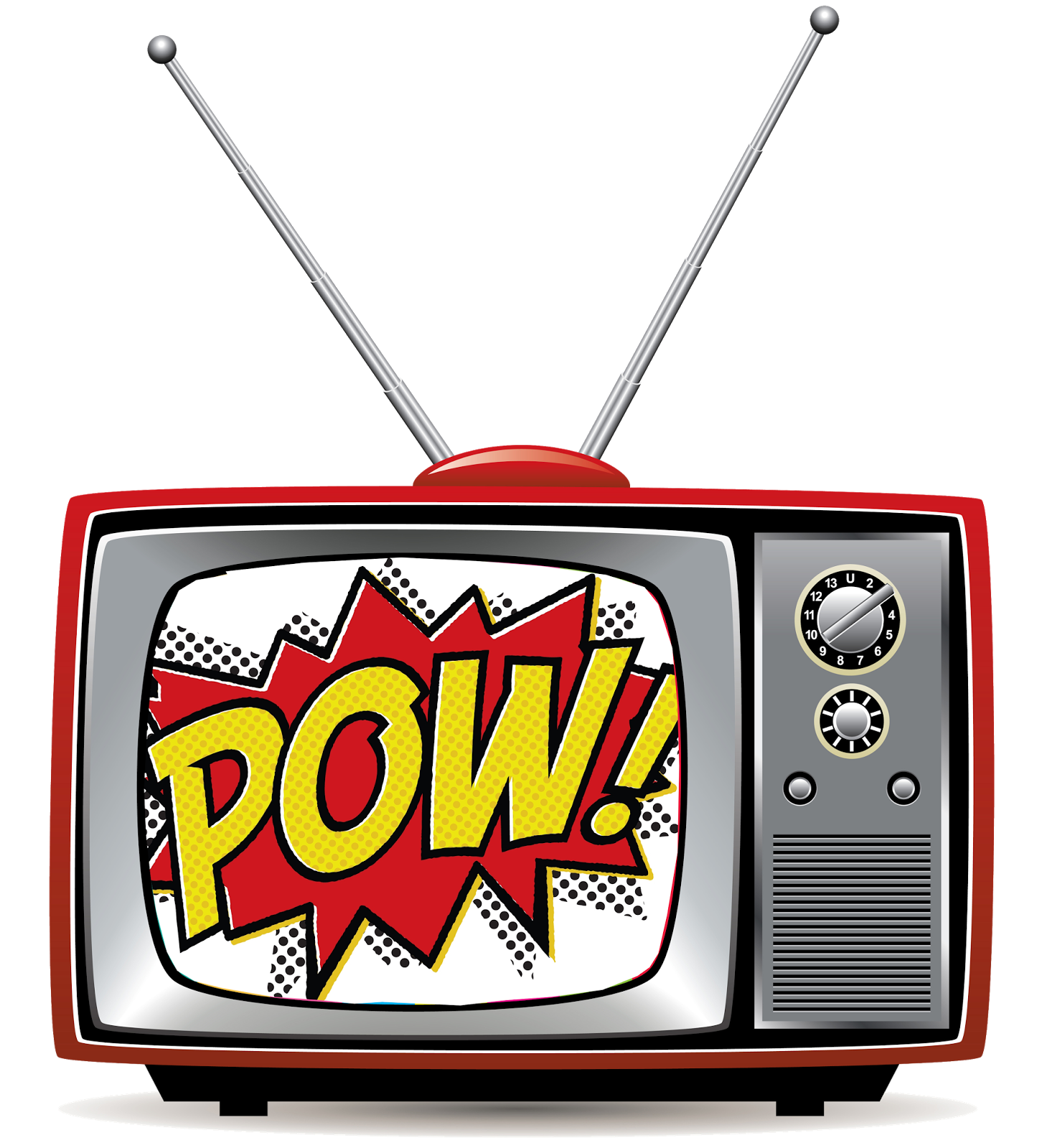 Name: __________________Day of the weekTV SCREEN TIMECOMPUTER TIME: Gaming, surfing the net, social media, WhatsApp, text messages etc.DAILY TOTAL ENTERTAINMENT SCREEN TIMEMonday2 hours3 ½  hours5 ½ hoursWednesday1 hours6 hours7 hoursSaturday4 hours8 hours12 hours